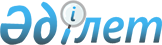 Жастар жылын өткізу жөніндегі жол картасын бекіту туралыҚазақстан Республикасы Үкіметінің 2019 жылғы 30 қаңтардағы № 27 қаулысы.
      Қазақстан Республикасы Президентінің 2018 жылғы 12 қазандағы № 772 Жарлығымен бекітілген Мемлекет басшысының 2018 жылғы 5 қазандағы "Қазақстандықтардың әл-ауқатының өсуі: табыс пен тұрмыс сапасын арттыру" атты Қазақстан халқына Жолдауын іске асыру жөніндегі жалпыұлттық іс-шаралар жоспарының 94-тармағын орындау үшін Қазақстан Республикасының Үкіметі ҚАУЛЫ ЕТЕДІ:
      1. Қоса беріліп отырған Жастар жылын өткізу жөніндегі жол картасы (бұдан әрі – Жол картасы) бекітілсін. 
      2. Жол картасының орындалуына жауапты орталық мемлекеттік органдар, облыстардың, Астана, Алматы, Шымкент қалаларының әкімдіктері және ұйымдар (келісім бойынша): 
      1) Жол картасын іске асыру бойынша қажетті шараларды қабылдасын; 
      2) жарты жылдың соңғы айының 25-күнінен кешіктірмей Қазақстан Республикасының Ақпарат және қоғамдық даму министрлігіне Жол картасының іске асырылу барысы туралы ақпарат берсін.
      Ескерту. 2-тармаққа өзгеріс енгізілді – ҚР Үкіметінің 02.04.2019 № 153 қаулысымен.


      3. Қазақстан Республикасының Ақпарат және қоғамдық даму министрлігі есепті жартыжылдықтан кейінгі айдың 10-күнінен кешіктірмей Қазақстан Республикасының Үкіметіне Жол картасының іске асырылу барысы туралы ақпарат беруді қамтамасыз етсін.
      Ескерту. 3-тармақ жаңа редакцияда – ҚР Үкіметінің 02.04.2019 № 153 қаулысымен.


      4. Осы қаулының іске асырылуын бақылау Қазақстан Республикасының Қоғамдық даму министрлігіне жүктелсін.
      5. Осы қаулы қол қойылған күнінен бастап қолданысқа енгізіледі. Жастар жылын өткізу жөніндегі жол картасы
      Ескерту. Жол картасы жаңа редакцияда – ҚР Үкіметінің 02.04.2019 № 153; өзгеріс енгізілді – ҚР Үкіметінің 14.11.2019 № 850; 22.04.2020 № 239 қаулыларымен.
      Ескертпе: аббревиатуралардың толық жазылуы: 
      АКДМ – Қазақстан Республикасының Ақпарат және коммуникациялар министрлігі
      АШМ – Қазақстан Республикасы Ауыл шаруашылығы министрлігі
      БҒМ – Қазақстан Республикасының Білім және ғылым министрлігі
      ДСМ – Қазақстан Республикасының Денсаулық сақтау министрлігі
      Еңбекмині – Қазақстан Республикасының Еңбек және халықты әлеуметтік қорғау министрлігі 
      ИИДМ – Қазақстан Республикасының Индустрия және инфрақұрылымдық даму министрлігі
      Қаржымині - Қазақстан Республикасы Қаржы министрлігі
      ҚДМ – Қазақстан Республикасының Қоғамдық даму министрлігі
      Қорғанысмині – Қазақстан Республикасының Қорғаныс министрлігі
      ҚХА – Қазақстан халқы Ассамблеясы
      МСМ – Қазақстан Республикасының Мәдениет және спорт министрлігі
      СІМ – Қазақстан Республикасының Сыртқы істер министрлігі
      ҰЭМ – Қазақстан Республикасы Ұлттық экономика министрлігі
      "Атамекен" ҰКП – "Атамекен" ұлттық кәсіпкерлер палатасы
      МЖӘ – мемлекеттік-жекешелік әріптестік
      "БРК-Лизинг" АҚ – "БРК-Лизинг" акционерлік қоғамы
      ДДСҰ – Дүниежүзілік денсаулық сақтау ұйымы
      жастар ҮЕҰ – жастар үкіметтік емес ұйымдары 
      ЖОО – жоғар оқу орындары 
      ЖБ – жергілікті бюджет
      КТК – көңілді тапқырлар клубы
      "Қоғамдық келісім" РММ – "Қоғамдық келісім" республикалық мемлекеттік мекемесі
      РБ – республикалық бюджет
      ТжКБ – техникалық және кәсіптік білім беру 
      ҮЕҰ– үкіметтік емес ұйымдар
      ҰБ – Қазақстан Республикасы Ұлттық Банкі
      ЮНФПА – Біріккен Ұлттар Ұйымының тұрғын халық саласындағы қоры
					© 2012. Қазақстан Республикасы Әділет министрлігінің «Қазақстан Республикасының Заңнама және құқықтық ақпарат институты» ШЖҚ РМК
				
      Қазақстан Республикасының
Премьер-Министрі

Б. Сағынтаев
Қазақстан Республикасы
Үкіметінің
2019 жылғы 30 қаңтардағы
№ 27 қаулысымен
бекітілген  
Р/с №
Іс-шараның атауы
Аяқталу нысаны
Орындауға (іске асыруға) жауаптылар
Орындау мерзімі
Болжамды шығыстар, мың теңге
Қаржыландыру көздері
Күтілетін нәтиже

1
2
3
4
5
6
7
8
1. ТІРЕК ІС-ШАРАЛАР
1. ТІРЕК ІС-ШАРАЛАР
1. ТІРЕК ІС-ШАРАЛАР
1. ТІРЕК ІС-ШАРАЛАР
1. ТІРЕК ІС-ШАРАЛАР
1. ТІРЕК ІС-ШАРАЛАР
1. ТІРЕК ІС-ШАРАЛАР
1. ТІРЕК ІС-ШАРАЛАР
1.
Астана қаласында Жастар жылының салтанатты ашылу рәсімін өткізу
ашылу рәсімі
ҚДМ, Астана, Алматы, Шымкент қалаларының,  облыстардың әкімдіктері, "Нұр Отан" партиясы (келісу бойынша)
2019 жылғы қаңтар
250 000 мың теңге
РБ

003 "Мемлекеттік жастар және отбасы саясатын іске асыру"
қатысушылар саны – 500 адам
2.
"ZEREN 2019" жастардың республикалық білім беру лагерін өткізу
сертификаттар тапсыру
АҚДМ
2019 жылғы шілде-тамыз
200 000 мың теңге
РБ 007 "Мемлекеттік жастар және отбасы саясатын іске асыру"
оқытылғандар саны кемінде –

600 адам
3.
Алып тасталды - ҚР Үкіметінің 22.04.2020 № 239 қаулысымен.
Алып тасталды - ҚР Үкіметінің 22.04.2020 № 239 қаулысымен.
Алып тасталды - ҚР Үкіметінің 22.04.2020 № 239 қаулысымен.
Алып тасталды - ҚР Үкіметінің 22.04.2020 № 239 қаулысымен.
Алып тасталды - ҚР Үкіметінің 22.04.2020 № 239 қаулысымен.
Алып тасталды - ҚР Үкіметінің 22.04.2020 № 239 қаулысымен.
Алып тасталды - ҚР Үкіметінің 22.04.2020 № 239 қаулысымен.
4.
Қазақстан-Ресей жастар ынтымақтастығы форумын өткізу (Қостанай қаласы)
форум
АҚДМ
2019 жылғы ІІ тоқсан
50 000

мың теңге
РБ

007 "Мемлекеттік жастар және отбасы саясатын іске асыру"
қатысушылар саны – 5000 адам
5.
ҚХА-ның "Жастар синергиясы" форумын ұйымдастыру және

өткізу
форум
АҚДМ
2019 жыл ішінде
25 000

мың теңге
РБ

007 "Мемлекеттік жастар және отбасы саясатын іске асыру"
қатысушылар саны – 500 адам
6.
Жастар жылының жабылуы шеңберінде Қазақстан Республикасының Президенті жанындағы Жастар саясаты жөніндегі кеңестің отырысын өткізу
хаттама
АҚДМ
2019 жылғы IV тоқсан
100 000 мың теңге
РБ

007 "Мемлекеттік жастар және отбасы саясатын іске асыру"
қорытындылау
2. ЖАҢА БАСТАМАЛАР
2. ЖАҢА БАСТАМАЛАР
2. ЖАҢА БАСТАМАЛАР
2. ЖАҢА БАСТАМАЛАР
2. ЖАҢА БАСТАМАЛАР
2. ЖАҢА БАСТАМАЛАР
2. ЖАҢА БАСТАМАЛАР
2. ЖАҢА БАСТАМАЛАР
1) жастарды, оның ішінде жұмысшы жастарды тұрғын үймен қамтамасыз ету мәселелері бойынша:
1) жастарды, оның ішінде жұмысшы жастарды тұрғын үймен қамтамасыз ету мәселелері бойынша:
1) жастарды, оның ішінде жұмысшы жастарды тұрғын үймен қамтамасыз ету мәселелері бойынша:
1) жастарды, оның ішінде жұмысшы жастарды тұрғын үймен қамтамасыз ету мәселелері бойынша:
1) жастарды, оның ішінде жұмысшы жастарды тұрғын үймен қамтамасыз ету мәселелері бойынша:
1) жастарды, оның ішінде жұмысшы жастарды тұрғын үймен қамтамасыз ету мәселелері бойынша:
1) жастарды, оның ішінде жұмысшы жастарды тұрғын үймен қамтамасыз ету мәселелері бойынша:
1) жастарды, оның ішінде жұмысшы жастарды тұрғын үймен қамтамасыз ету мәселелері бойынша:
7.
Жұмысшы жастар (жас мамандар) үшін жыл сайын үш қалаға 
(Нұр-Сұлтан, Алматы, Шымкент) кемінде бір мың жалға берілетін пәтерлер салуды қамтамасыз ету, осы мақсаттарға 2017 – 2021 жылдарға арналған "Нұрлы жер" тұрғын үй құрылысы мемлекеттік бағдарламасы шеңберінде көзделген қаражат көлемін қайта бөлу
АҚДМ-ға ақпарат
ИИДМ,

ҰЭМ

Нұр-Сұлтан, Алматы, Шымкент қалаларының, облыстардың әкімдіктері
2019 – 2021 жылдар
21 600 000 мың теңге

оның ішінде: РБ бюджеттен қосымша қаражат – 15 000 000 мың теңге, көзделген қаражат шеңберінде – 6 600 000 мың теңге
РБ
жастардың тұрғын үймен қамтамасыз етілуі
8.
Корпоративтік әлеуметтік жауапкершілік жүйесі шеңберінде жас мамандарға тұрғын үй беруді, олардың әлеуметтік және еңбекке бейімделуін көздеу мақсатында кәсіпорындар мен жұмыс берушілерді ынталандыру шараларын әзірлеу
АҚДМ-ға ақпарат
ИИДМ,

ҰЭМ,

Еңбекмині,

ҰБ (келісу бойынша)

 
2019 – 2021 жылдар
талап етілмейді
талап етілмейді
жастардың тұрғын үймен қамтамасыз етілуі
2) жастарды еңбекпен қамту мәселелері бойынша:
2) жастарды еңбекпен қамту мәселелері бойынша:
2) жастарды еңбекпен қамту мәселелері бойынша:
2) жастарды еңбекпен қамту мәселелері бойынша:
2) жастарды еңбекпен қамту мәселелері бойынша:
2) жастарды еңбекпен қамту мәселелері бойынша:
2) жастарды еңбекпен қамту мәселелері бойынша:
2) жастарды еңбекпен қамту мәселелері бойынша:
9.
"Жастар – Ел тірегі" ұлттық жобасын әзірлеу, оған мына жобаларды енгізу:

- "Жас кәсіпкер" -жастар кәсіпкерлігін дамыту бойынша,

- "Жас маман" "100/200" қағидаты бойынша білікті мамандарды даярлау
Нәтижелі жұмыспен қамтуды және жаппай кәсіпкерлікті дамытудың 2017 – 2021 жылдарға арналған "Еңбек"  мемлекеттік бағдарламасына

өзгерістер енгізу
Еңбекмині, АҚДМ, ҰЭМ, АШМ, БҒМ, Қаржымині, ИИДМ, 
Нұр-Сұлтан, Алматы, Шымкент қалаларының,  облыстардың әкімдіктері, "Атамекен" ҰКП (келісу бойынша)
2019 жылғы

I тоқсан
-
-
жобамен қамтылған жастардың саны
10.
"Бизнес Бастау" жобасы шеңберінде  жастарды кәсіпкерлік негіздеріне оқыту
сертификаттар табыстау
АШМ, Еңбекмині, "Атамекен" ҰКП (келісу бойынша), 
Нұр-Сұлтан, Алматы, Шымкент қалаларының,  облыстардың әкімдіктері
2019 – 2021 жылдар
4 500 000 мың теңге
РБ
кәсіпкерлік қызметке үш жыл ішінде 60 мың жастарды оқыту
11.
ЖОО және ТжКББ  студенттерін кәсіпкерлік негіздеріне оқыту
оқу бағдарламасы
БҒМ, Еңбекмині, "Атамекен" ҰКП (келісу бойынша), 
Нұр-Сұлтан, Алматы, Шымкент қалаларының,  облыстардың әкімдіктері, ЖОО (келісу бойынша)
2019 – 2021 жылдар
талап етілмейді
-
кәсіпкерлік қызметке үш жыл ішінде 180 мың жастарды оқыту
12.
Бизнестің жол картасы 2020 бағдарламасы шеңберінде жас кәсіпкерлер үшін мемлекеттік гранттар беру
гранттар
ҰЭМ, Еңбекмині, 
Нұр-Сұлтан, Алматы, Шымкент қалаларының, облыстардың әкімдіктері
2019 – 2021 жылдар
1 800 000

мың теңге
РБ
кәсіпкерлік қызметке үш жыл ішінде 600 мың жастарды тарту
13.
Нәтижелі жұмыспен қамтуды және жаппай кәсіпкерлікті дамытудың 
2017 – 2021 жылдарға арналған "Еңбек" мемлекеттік бағдарламасы

шеңберінде жаңа бизнес идеяларды іске асыру үшін жастарға мемлекеттік гранттар беру
гранттар
Еңбекмині,

ИИДМ,

"Атамекен" ҰКП (келісу бойынша),
Нұр-Сұлтан, Алматы, Шымкент қалаларының,  облыстардың әкімдіктері
2019 – 2021 жылдар
14 392 500
мың теңге
РБ

 
кәсіпкерлікке үш жыл ішінде 30 мың жастарды тарту
14.
Нәтижелі жұмыспен қамтуды және жаппай кәсіпкерлікті дамытудың 
2017 – 2021 жылдарға арналған "Еңбек" мемлекеттік бағдарламасы

шеңберінде қала және ауыл жастарына микрокредит беру
микрокредиттер беру
ҰЭМ, АШМ, Еңбекмині,

Нұр-Сұлтан, Алматы, Шымкент қалаларының,  облыстардың әкімдіктері
2019 – 2021 жылдар
162 210 393 
мың теңге
РБ
жастарға үш жыл ішінде 
15 мың микрокредит беру
15
Жастардың стартап қозғалысын дамыту
АҚДМ-ге ақпарат
ЦДИАӨМ,

ҰЭМ, "Атамекен" ҰКП (келісу бойынша)
2019 жылғы желтоқсан
талап етілмейді
-
әзірленген стартап жобалардың саны
16.
Жас қазақстандықтарды кәсіптік бағдарлауға бағытталған "Өзіңді тап" жобасын іске қосу
"Өзіңді тап" жобасы
Еңбекмині, БҒМ, АҚДМ, Нұр-Сұлтан, Алматы, Шымкент қалаларының, облыстардың әкімдіктері
2019 жылғы желтоқсан
700 000

мың теңге
РБ
жобамен қамтылған жастар саны
3) білім беруді және волонтерлікті дамыту мәселелері бойынша:
3) білім беруді және волонтерлікті дамыту мәселелері бойынша:
3) білім беруді және волонтерлікті дамыту мәселелері бойынша:
3) білім беруді және волонтерлікті дамыту мәселелері бойынша:
3) білім беруді және волонтерлікті дамыту мәселелері бойынша:
3) білім беруді және волонтерлікті дамыту мәселелері бойынша:
3) білім беруді және волонтерлікті дамыту мәселелері бойынша:
3) білім беруді және волонтерлікті дамыту мәселелері бойынша:
17.
"100/200" қағидаты бойынша "Жас маман" жобасы шеңберінде

20 ЖОО мен 180 колледжді жаңғырту, ол мынаны көздейді:

- лизинг негізінде материалдық-техникалық базаны жарақтандыру;

- шетелдік мамандарды тарту
АҚДМ-ға ақпарат
БҒМ, Еңбекмині,

ҰЭМ, "Атамекен" ҰКП (келісу бойынша)

"БРК-Лизинг" АҚ (келісу бойынша)
2019 – 2021 жылдар
57 859 496 мың теңге
РБ
үш жыл ішінде жаңа стандарттар бойынша 200 мыңнан астам маман даярлау
18.
ЖОО студенттері үшін онлайн оқыту мәселелерін пысықтау
АҚДМ-ға ақпарат
БҒМ,

Нұр-Сұлтан, Алматы, Шымкент қалаларының,  облыстардың әкімдіктері
2019 – 2021 жылдар
талап етілмейді
-
ЖОО 150 мың студент онлайн оқытумен қамту
19.
Нәтижелі жұмыспен қамтуды және жаппай кәсіпкерлікті дамытудың 
2017 – 2021 жылдарға арналған "Еңбек" мемлекеттік бағдарламасы

шеңберінде жастарды жастар практикасымен қамтуды ұлғайту
АҚДМ-ға ақпарат
Еңбекмині, 
Нұр-Сұлтан, Алматы, Шымкент қалаларының, облыстардың әкімдіктері
2019 – 2021 жылдар
11 362 500 мың теңге
РБ
"Еңбек" мемлекеттік бағдарламасы шеңберінде 30 мың адамды қамту
20.
"Дипломмен – ауылға!" бағдарламасы бойынша ауылдық елді мекендерге жұмыс істеу және тұру үшін келген мамандарға біржолғы жәрдемақы мөлшерін 70 АЕК-тен 100 АЕК-ке дейін арттыру
Қазақстан Республикасы Үкіметінің қаулысы
ҰЭМ,

Нұр-Сұлтан, Алматы, Шымкент қалаларының, облыстардың әкімдіктері
2019 – 2021 жылдар
1 200 000 мың теңге
ЖБ
үш жылдың ішінде 15 мың жастарды тарта отырып-

"Дипломмен – ауылға!" бағдарламасын жандандыру
21.
Жұмыспен қамтылмаған, жұмыс істемейтін, оқымайтын және біліктілігін арттырмайтын (NEET) жастардың көрсеткішін жыл сайын 1п%-ға қысқарту
АҚДМ стратегиялық жоспары
Еңбекмині, БҒМ, ҰЭМ, Нұр-Сұлтан, Алматы, Шымкент қалаларының,  облыстардың әкімдіктері
2019 жыл
талап етілмейді
-
NEET үлесін жыл сайын 
1 % - ға төмендету
22.
Ашық университет

(Open U) платформасына елдің ЖОО мен колледждерін қосу
АҚДМ-ға ақпарат
БҒМ, АШМ, ДСМ, МСМ, ИИДМ, 
Нұр-Сұлтан, Алматы, Шымкент қалаларының, облыстардың әкімдіктері, ЖОО (келісу бойынша)
2019 – 2021 жылдар
талап етілмейді
-
қашықтықтан оқуды пайдаланатын жастардың үлесін арттыру
23.
Волонтерлік қызметпен белсенді айналысатын ЖОО-ның студенттеріне стипендия мөлшерін 
30 %-ға арттыру
АҚДМ-ға ақпарат
БҒМ
2019 – 2021 жылдар
7 200 000 мың теңге
РБ
волонтерлікке уақыт бөлетін халықтың үлесін арттыру (50 мың студент)
24.
Жас ғалымдардың іргелі және қолданбалы зерттеулерін гранттық қаржыландыруды жыл сайын 3 млрд. теңгеге ұлғайту
АҚДМ-ға ақпарат
БҒМ, АШМ, ДСМ, МСМ, ИИДМ
2020 – 2021 жылдар
6 000 000 мың теңге
РБ
ғылыми қызметкерлер құрамындағы жас ғалымдардың үлесін арттыру
4) жастардың әлеуметтік белсенділігін дамыту мәселелері бойынша:
4) жастардың әлеуметтік белсенділігін дамыту мәселелері бойынша:
4) жастардың әлеуметтік белсенділігін дамыту мәселелері бойынша:
4) жастардың әлеуметтік белсенділігін дамыту мәселелері бойынша:
4) жастардың әлеуметтік белсенділігін дамыту мәселелері бойынша:
4) жастардың әлеуметтік белсенділігін дамыту мәселелері бойынша:
4) жастардың әлеуметтік белсенділігін дамыту мәселелері бойынша:
4) жастардың әлеуметтік белсенділігін дамыту мәселелері бойынша:
25.
Нұр-Сұлтан қаласының тәжірибесі негізінде еліміздің барлық өңірлерінде елді мекендердің жасыл экожүйесін дамытуды қарастыру
іс-шаралар жоспары
Нұр-Сұлтан, Алматы, Шымкент қалаларының, облыстардың әкімдіктері
2019 – 2021 жылдар
көзделген қаражат шегінде
ЖБ
жасыл желектер алаңдарын, азаматтардың абаттандыру және экология жағдайына қанағаттануын ұлғайту
26.
"Жасыл Ел" қозғалысының негізінде "Жасыл қала – жасыл ауыл" жалпыұлттық жобасын жүзеге асыру
жалпыұлттық жоба
АҚДМ,

Нұр-Сұлтан, Алматы, Шымкент қалаларының, облыстардың әкімдіктері
2019 жылғы желтоқсан
9 256
мың теңге
РБ

007 "Мемлекеттік жастар және отбасы саясатын іске асыру"
жастарды жұмыспен қамтылуын ұлғайту
27.
Құрылыс компанияларының жобаларына жастардың қатысуы үшін квота бөлу мәселесін пысықтау
АҚДМ-ға ақпарат
БҒМ, ИИДМ, ҰЭМ, 
Нұр-Сұлтан, Алматы, Шымкент қалаларының, облыстардың әкімдіктері, ЖОО (келісу бойынша)
2019 – 2021 жылдар
талап етілмейді
-
жұмыспен қамтылған жастардың үлесі
28.
2025 жылға дейінгі әскери-патриоттық тәрбиелеу бағдарламасын әзірлеу
2025 жылға дейінгі әскери-патриоттық тәрбиелеу бағдарламасы
Қорғанысмині, БҒМ, АҚДМ, Нұр-Сұлтан, Алматы, Шымкент қалаларының, облыстардың әкімдіктері
2019

жылғы желтоқсан
талап етілмейді
-
әскерге шақырылатынжастағы оқушы жастарды әскери-патриоттық тәрбиемен қамту
29.
Еліміздің жоғары оқу орындарының жалпы білім беру пәндері (Community Service) циклінің құрамына  волонтерлік қызмет бойынша бөлімді енгізу мәселесін пысықтау
оқу бағдарламалары
БҒМ, АШМ, ДСМ, МСМ, ИИДМ, АҚДМ, ЖОО (келісу бойынша)
2019 – 2021 жылдар

 
талап етілмейді
-
волонтерлікке уақыт бөлетін халықтың үлесі
30.
Жастар арасында әлеуметтік жауапкершілікке және экологиялық мәдениетке тәрбиелеу  саласындағы жобаларды іске асыру
іс-шаралар өткізу
АҚДМ,

Нұр-Сұлтан, Алматы, Шымкент қалаларының, облыстардың әкімдіктері
2019 жыл

 
50 000 
мың теңге
РБ

007 "Мемлекеттік жастар және отбасы саясатын іске асыру"
әлеуметтік және экологиялық жобаларды орындайтын ҮЕҰ үлесі
31.
Жастар туризмін ұйымдастыру жүйесін жетілдіру
АҚДМ-ға ақпарат
МСМ, 
Нұр-Сұлтан, Алматы, Шымкент қалаларының, облыстардың әкімдіктері
2019 – 2021 жылдар

 
талап етілмейді
-
ішкі туризмге сұраныс деңгейі
32.
Қазақстанның жас жазушыларының

шығармашылығын қолдау үшін Әдебиет академиясын ашу мүмкіндігін қарастыру
АҚДМ-ға ақпарат
МСМ
2019 жылғы желтоқсан
талап етілмейді
-
-
33.
Жастар медиа-ортасының перспективалы өкілдерін тарту арқылы әлемдік аренада Қазақстанның ұлттық брендін ілгерілетудің және тұрақтандырудың ақпараттық-маркетингтік стратегиясының жаңа құралдарын құру
АҚДМ-ға ақпарат
МСМ, СІМ
2019 жылғы желтоқсан
талап етілмейді
-
Халықаралық туристік нарықта ұлттық туристік брендті позициялау
34.
Ежелгі өнерді дамыту мақсатында еліміздің барлық өңірлерінде бүркітшілер орталықтарын ашу мүмкіндігін қарастыру
АҚДМ-ға ақпарат
МСМ,

Нұр-Сұлтан, Алматы, Шымкент қалаларының,  облыстардың әкімдіктері
2019 жылғы желтоқсан
көзделген қаражат шегінде
ЖБ
спорт түрі – Жыртқыш құстармен аң аулауды дамыту және оны танымал ету
35.
Өзін-өзі қорғау, джиу-джитсу және тағы басқалар бойынша тегін мастер-кластарды көздейтін  жастарға арналған спорт клубтарын дамыту жөніндегі шараларды қабылдау
спорт клубтарын дамыту
МСМ, 
Нұр-Сұлтан, Алматы, Шымкент қалаларының, облыстардың әкімдіктері
2019 жылғы желтоқсан
талап етілмейді
-
Спорт түрлері бойынша тегін көрсетілімдерді өткізу және ұйымдастыру, салауатты өмір салтын насихаттау
5) жас отбасын қолдау, денсаулық және әлеуметтік инклюзивтілік мәселелері бойынша:
5) жас отбасын қолдау, денсаулық және әлеуметтік инклюзивтілік мәселелері бойынша:
5) жас отбасын қолдау, денсаулық және әлеуметтік инклюзивтілік мәселелері бойынша:
5) жас отбасын қолдау, денсаулық және әлеуметтік инклюзивтілік мәселелері бойынша:
5) жас отбасын қолдау, денсаулық және әлеуметтік инклюзивтілік мәселелері бойынша:
5) жас отбасын қолдау, денсаулық және әлеуметтік инклюзивтілік мәселелері бойынша:
5) жас отбасын қолдау, денсаулық және әлеуметтік инклюзивтілік мәселелері бойынша:
5) жас отбасын қолдау, денсаулық және әлеуметтік инклюзивтілік мәселелері бойынша:
36.
Өңірлік жастар чемпионаттары мен студенттік универсиадаларды өткізу практикасын жандандыру
өңірлік жастар чемпионаттары мен студенттік универсиадалар
Нұр-Сұлтан, Алматы, Шымкент қалаларының, облыстардың әкімдіктері
2019 – 2021 жылдар

 
көзделген қаражат шегінде
ЖБ
спортпен айналысатын жастардың үлесі
3. ҮКІМЕТТІК ЕМЕС ҰЙЫМДАРДЫ ГРАНТТЫҚ ҚОЛДАУ
3. ҮКІМЕТТІК ЕМЕС ҰЙЫМДАРДЫ ГРАНТТЫҚ ҚОЛДАУ
3. ҮКІМЕТТІК ЕМЕС ҰЙЫМДАРДЫ ГРАНТТЫҚ ҚОЛДАУ
3. ҮКІМЕТТІК ЕМЕС ҰЙЫМДАРДЫ ГРАНТТЫҚ ҚОЛДАУ
3. ҮКІМЕТТІК ЕМЕС ҰЙЫМДАРДЫ ГРАНТТЫҚ ҚОЛДАУ
3. ҮКІМЕТТІК ЕМЕС ҰЙЫМДАРДЫ ГРАНТТЫҚ ҚОЛДАУ
3. ҮКІМЕТТІК ЕМЕС ҰЙЫМДАРДЫ ГРАНТТЫҚ ҚОЛДАУ
3. ҮКІМЕТТІК ЕМЕС ҰЙЫМДАРДЫ ГРАНТТЫҚ ҚОЛДАУ
37.
Тіршілік ету ортасын жақсартуға (урбанистика) және жергілікті қоғамдастықтарды дамытуға бағытталған жергілікті жастар бастамаларын қолдау жөніндегі жобаны іске асыру (қалалар мен ауылдар деңгейінде)

 
үздік практикалар жинағын шығару
АҚДМ, 
Нұр-Сұлтан, Алматы, Шымкент қалаларының, облыстардың әкімдіктері
2019 жыл ішінде
100 000 мың теңге
РБ

007 "Мемлекеттік жастар және отбасы саясатын іске асыру"
50-ден астам шығармашылық ұжымдарды, жастар волонтерлік ұйымдарын, белсенді азаматтық ұстанымы бар жастар топтарын қолдау
38
Жастар арасында суицидтік мінез-құлықтың алдын алуға 

бағытталған іс-шаралар кешенін өткізу 
грант
АҚДМ, Нұр-Сұлтан, Алматы, Шымкент қалаларының, облыстардың

әкімдіктері
2019-2020 жылдар
2019 жылы

17 815

мың теңге,

2020 жылы

18 710 мың теңге
РБ

007 "Мемлекеттік жастар және

отбасы саясатын іске асыру"
жастарды іс-шаралармен қамту

қамту – 500 адам
39
Инновациялық жобалардың фестиваль-көрмесін өткізуді ұйымдастыру
инновациялық жобалардың фестиваль-көрмесін өткізу
АҚДМ
2019-2020 жылдар
2019 жылы 24 563

мың теңге,

2020 жылы

24 182 мың теңге
РБ

007 "Мемлекеттік жастар және отбасы саясатын іске асыру"
қатысушылар саны – кемінде 500 адам
40
Жастардың ішкі туризмін дамыту
гранттар
АҚДМ
2019 жыл ішінде
10 420

мың теңге
РБ

007 "Мемлекеттік жастар және отбасы саясатын іске асыру"
қатысушылар саны –

100 адам
41
Әлеуметтік жобалаудағы, gr, фандрайзингтегі, әлеуметтік коммуникациялардағы жаңа тәсілдерді оқыту бағдарламаларын әзірлеу, еліміздің өңірлерінде білім беру курстарын өткізіп, Нұр-Сұлтан қаласында қорытындылау және жастар ҮЕҰ көшбасшылары ның конференциясын өткізу
бағдарламаға қатысушыларға сертификат беру
АҚДМ
2019 жыл
40 000

мың теңге
РБ

007 "Мемлекеттік жастар және отбасы саясатын іске асыру"
100-ден астам ҮЕҰ жастар көшбасшыларын және әлеуметтік кәсіпкерлерді кәсібилендіру,

үкіметтік емес секторлардың перспективалығы, жастардың белсенділігін нәтижелі бағытқа бағдарлау
42
Ажырасу деңгейін төмендету мақсатында татуласу үшін берілген уақыт бойы ажырасуға бастамашы болған жұбайларға психологиялық көмек көрсету мақсатында "Бақытты отбасы" отбасылық соттар жанынан Отбасын ресурстық қолдау орталықтарын ашу
грант
АҚДМ
2019 жыл ішінде
300 000

мың теңге

 
РБ

007 "Мемлекеттік жастар және отбасы саясатын іске асыру"
іс-шаралар кешені
43.
Отбасы институтын нығайтуға және отбасылық құндылықтарды ілгерілетуге бағытталған отбасылық консультация беру жөніндегі әлеуметтік жобалар кешенін іске асыру
грант
АҚДМ
2019 жыл ішінде
326 909

мың теңге
РБ

007 "Мемлекеттік жастар және отбасы саясатын іске асыру"
әлеуметтік жобалар кешені
44.
"Құқық қорғаушы" бірыңғай call орталығын құру арқылы кешенді жобаларды іске асыру
грант
АҚДМ

 
2019 жыл ішінде
300 000

мың теңге
РБ

007 "Мемлекеттік жастар және отбасы саясатын іске асыру"
қамтылған жастар саны – 5000 адам
45
Жастардың өзін-өзі басқару органдары жүйесін дамыту
іс-шаралар
АҚДМ
2019-2020 жылдар
2019 жылы 26 939
мың теңге,

2020 жылы 26 896 мың теңге
РБ

007

"Мемлекеттік жастар және отбасы саясатын іске асыру"
оқытылған жастар саны – кемінде
500 адам
46
Волонтерлік бастамаларды қолдау үшін шағын гранттар бағдарламасын іске асыру, оның ішінде мүгедектерге, қарт адамдарға, жетімдерге, жалғызбасты және баспанасыз адамдарға көмек көрсету мақсатында жас волонтерлердің базасын құру, "Студенттік бастама" жалпыреспубли калық волонтерлік қозғалысын құру, "Ашық жүрек" жобасын іске асыру
республикалық волонтерлер слеті, үздік волонтерлік практикалар жинағы
АҚДМ

 
2019 жылғы

ІІ-ІІІ тоқсандар
100 000

мың теңге
РБ

007

"Мемлекет

тік жастар және отбасы саясатын іске асыру"
жобада қамтылған жастардың саны
47.
Алып тасталды – ҚР Үкіметінің 14.11.2019 № 850 қаулысымен.
Алып тасталды – ҚР Үкіметінің 14.11.2019 № 850 қаулысымен.
Алып тасталды – ҚР Үкіметінің 14.11.2019 № 850 қаулысымен.
Алып тасталды – ҚР Үкіметінің 14.11.2019 № 850 қаулысымен.
Алып тасталды – ҚР Үкіметінің 14.11.2019 № 850 қаулысымен.
Алып тасталды – ҚР Үкіметінің 14.11.2019 № 850 қаулысымен.
Алып тасталды – ҚР Үкіметінің 14.11.2019 № 850 қаулысымен.
48
"Ұлы дала мұрасы" халықаралық скауттар слетін өткізу
іс-шараны өткізу
АҚДМ
2019 жылғы

ІІІ тоқсан
25

000

мың теңге
РБ

007

"Мемлекеттік жастар және отбасы саясатын іске асыру"
қатысушылар саны – 350 адам
49.
"Жастар керуені" республикалық жобасын іске асыру
іс-шаралар өткізу
АҚДМ
2019 жылғы
ІІІ тоқсан
203 545

мың теңге
РБ

007 "Мемлекеттік жастар және отбасы саясатын іске асыру"
қатысушылар саны – 500 адам
50.
Ұйымдастырушылық дағдылар мен көшбасшылық қасиеттерін меңгерген жастарды, сондай-ақ жастар ұйымдарының жетекшілерін оқытуға бағытталған "Жастар кадрлық резеврі" жобасын іске асыру
жобаны іске асыру
АҚДМ
2019 жыл ішінде
6 661

мың теңге
РБ

007 "Мемлекеттік жастар және отбасы саясатын іске асыру"
қатысушылар саны – 50 адам
51.
Жастарды әскери-патриоттық тәрбиелеу бойынша кешенді іс-шаралар өткізу
іс-шаралар өткізу
АҚДМ
2019-2020 жылдар
2019 жылы 5 235

мың теңге,

2020

жылы 5 528 мың теңге
РБ

007 "Мемлекеттік жастар және отбасы саясатын іске асыру"
қатысушылар саны – 100 адам
52
Этномәдени бірлестіктердің белсенді қатысуымен жастар арасында әлеуметтік бірлік мәдениетін дамыту
іс-шаралар өткізу
АҚДМ
2019-2020 жылдар
2019 жылы

11 887

мың теңге,

2020 жылы

11 995 мың теңге
РБ

007

"Мемлекеттік жастар және отбасы саясатын іске асыру"
қатысушылар саны – 200 адам
53
КТК қозғалысының 20 жылдығына арналған "Жайдарман" КТК жобасын іске асыру
"Жайдарман" ойындары
АҚДМ
2019 жылғы

ІІІ тоқсан
50 000

мың теңге
РБ

007

"Мемлекеттік жастар және отбасы саясатын іске асыру"
30 команданың қатысуымен кемінде

8 КТК ойындарын өткізу
54
Абайдың 175 жылдығына арналған "Мүшайра" жас ақындардың республикалық конкурсын ұйымдастыру жөніндегі іс-шаралар кешенін өткізу
іс-шаралар өткізу
АҚДМ, "Nur Otan" партиясы (келісу бойынша)
2020  жыл

ішінде
24 696

мың теңге
РБ
007 "Мемлекеттік жастар және отбасы саясатын іске асыру"
қатысушылар саны – 100 адам
55
Республикалық дебаттық турнир өткізу
республикалық турнир өткізу
АҚДМ, "Nur Otan" партиясы (келісу бойынша)
2019 жыл ішінде
50

000

мың теңге
РБ

007

"Мемлекеттік жастар және отбасы саясатын іске асыру"
қатысушылар саны – кемінде 200 адам
56
"Қазақстанды таны" әлемдік блогерлердің форумын өткізу
форум өткізу
АҚДМ
2019 жылғы шілде
200

003

мың теңге
РБ

007

"Мемлекеттік жастар және отбасы саясатын іске асыру"
қатысушылар саны – 500 адам
57.
Барлық өңірлерде "BookCrossing" әлеуметтік жобасын іске асыру
"BookCrossing" орнату
АҚДМ
2019 жылғы 
IV тоқсан
30 000

мың теңге
РБ

007 "Мемлекеттік жастар және отбасы саясатын іске асыру"
қатысушылар саны – 100 адам
58.
Ауылдық және қалалық жерлердегі балалар мен жастар үшін адам құқықтары, анти-буллинг бойынша семинарлар сериясын өткізу
білім беру курсы
АҚДМ
2019-2020  жылдар
2019 жылы 15 000

мың теңге,

2020 жылы 14 597 мың теңге
РБ

007 "Мемлекеттік жастар және отбасы саясатын іске асыру"
оқушылардың бойында құқыққа және заңды мінез-құлыққа құрметпен қарауды қалыптастыру, оқушыл ардың өз құқықтарын түсінуі
59.
Жастар ұйымдарымен және нетворкинг бойынша тәжірибе алмасу жобаны іске асыру
жобаны іске асыру
АҚДМ
2019 жыл
100 000

мың теңге
РБ

007 "Мемлекеттік жастар және отбасы саясатын іске асыру"
жобаға қамтылғын жастар ұйымдарының саны
60.
"JastarSportFest" жобасын іске асыру
спорттық акциялар, жарыстар
АҚДМ
2019 жыл
150 000
мың теңге
РБ

007 "Мемлекеттік жастар және отбасы саясатын іске асыру"
спортпен айналысатын жастардың үлесін арттыру
61.
Жастарға, оның ішінде ерекше қамқорлықты қажет ететін жастарға мәдени іс-шаралар кешенін өткізу
іс-шаралар өткізу
АҚДМ
2019 жыл ішінде
50 000

мың теңге

 
РБ

007 "Мемлекеттік жастар және отбасы саясатын іске асыру"
–
62.
"Бәйтерек-fest" фестивалі аясында шығармашыл жастарды қолдау бойынша іс-шаралар ұйымдастыру
іс-шаралар өткізу
АҚДМ
2019 жыл ішінде
9 864

мың теңге
РБ

007 "Мемлекеттік жастар және отбасы саясатын іске асыру"
–
63.
Алып тасталды – ҚР Үкіметінің 14.11.2019 № 850 қаулысымен.
Алып тасталды – ҚР Үкіметінің 14.11.2019 № 850 қаулысымен.
Алып тасталды – ҚР Үкіметінің 14.11.2019 № 850 қаулысымен.
Алып тасталды – ҚР Үкіметінің 14.11.2019 № 850 қаулысымен.
Алып тасталды – ҚР Үкіметінің 14.11.2019 № 850 қаулысымен.
Алып тасталды – ҚР Үкіметінің 14.11.2019 № 850 қаулысымен.
Алып тасталды – ҚР Үкіметінің 14.11.2019 № 850 қаулысымен.
64.
Талантты жастар, студенттер, ауыл жастарының жас мамандары үшін "Хакатон "Social Assembly" өткізу
іс-шаралар өткізу
АҚДМ, "Қоғамдық келісім" РММ (келісу бойынша), Нұр-Сұлтан, Алматы, Шымкент қалаларының, облыстардың әкімдіктері
2019 жыл ішінде
14 286 
мың теңге
РБ

007 "Мемлекеттік жастар және отбасы саясатын іске асыру"
әзірленген жобалардың саны
65.
Алып тасталды - ҚР Үкіметінің 22.04.2020 № 239 қаулысымен.
Алып тасталды - ҚР Үкіметінің 22.04.2020 № 239 қаулысымен.
Алып тасталды - ҚР Үкіметінің 22.04.2020 № 239 қаулысымен.
Алып тасталды - ҚР Үкіметінің 22.04.2020 № 239 қаулысымен.
Алып тасталды - ҚР Үкіметінің 22.04.2020 № 239 қаулысымен.
Алып тасталды - ҚР Үкіметінің 22.04.2020 № 239 қаулысымен.
Алып тасталды - ҚР Үкіметінің 22.04.2020 № 239 қаулысымен.
66.
"Медиация жастар арасындағы бірлікті нығайту факторы ретінде" әлеуметтік жобасын іске асыру
іс-шаралар өткізу
АҚДМ, "Қоғамдық келісім" РММ (келісу бойынша)
2019 жыл ішінде
3 921

мың теңге
РБ

007 "Мемлекеттік жастар және отбасы саясатын іске асыру"
жастар арасында жанжалдарды азайту
67.
Өңірлерде жастарды  ынталандыру жұмысын жүргізу үшін менторлардың 4 тобын барып оқытуды ұйымдастыру
іс-шаралар өткізу
АҚДМ
2019 жыл ішінде
167 453

мың теңге
РБ

007 "Мемлекеттік жастар және отбасы саясатын іске асыру"
оқытылған жастар саны – 5000 адам
67-1
Жастар арасында салауатты өмір салты құндылықтарын танымал ету және арттыру бойынша жобаны іске асыру
грант
АҚДМ
2019 жылғы тамыз-қараша
20

000 мың теңге
РБ

007

"Мемлекеттік жастар және отбасы саясатын іске асыру"
Спорт пен айналысатын және салауатты өмір салтын ұстанатын жастардың санын арттыру
67-2
Жастар еңбек отрядтарының қызметін жетілдіру бойынша жобаны іске асыру
грант
АҚДМ
2019 жылғы тамыз-қараша
15

013 мың теңге
РБ

007

"Мемлекеттік жастар және отбасы саясатын іске асыру"
жобада қамтылған жастардың саны
67-3
Жастар ресурстық орталықтарының қызметін жетілдіру бойынша жобаны іске асыру
грант
АҚДМ
2019 жылғы тамыз-қараша
30

000 мың теңге
РБ

007

"Мемлекеттік жастар және отбасы саясатын іске асыру"
Жастар ресурстық орталықтарының бірыңғай талаптар мен стандарттарға сәйкестік деңгейін арттыру, Жастар ресурстық орталықтарының қызметінен пайда алған жастардың санын ұлғайту, ең үздік жастар ресурстық орталықтарын айқындау және қолдау
67-4
"Еңбекқор жастар" ақпараттық науқанын өткізу
грант
АҚДМ
2019 жылғы тамыз-қараша
70

000 мың теңге
РБ

007

"Мемлекеттік жастар және отбасы саясатын іске асыру"
жастарды ауыл шаруашылығы өндірісіне тартуға және жас мамандарды ауылда бекітуге жәрдемдесу
67-5
Мемлекеттік жастар саясатын іске асыру бойынша тұжырымдамалық тәсілдерді қалыптастыру
грант
АҚДМ
2019 жылғы тамыз-қараша
15

000 мың теңге
РБ

007 "Мемлекеттік жастар және отбасы саясатын іске асыру"
мемлекеттік жастар саясатын іске асырудың негізгі бағыттарын әзірлеу
67-6
Қарт адамдарды қолдау бойынша кешенді іс-шараларды іске асыру
грант
АҚДМ
2019 жылғы тамыз-қараша
15

000 мың теңге
РБ

007 "Мемлекеттік жастар және отбасы саясатын іске асыру"
Қарт адамдардың әлеуметтік жұмыспен қамтылуын және белсенділігін арттыру;

қарт адамдардың қосымша білім мен дағдыларды алуы үшін жағдай жасауда ведомствоаралық өзара іс-қимылды жандандыру;

қарт адамдардың әлеуметтік жағдайын жақсарту жөнінде ұсынымдар әзірлеу
67-7
Жастар және отбасы саясаты салаларын әдістемелік сүйемелдеу бойынша іс-шаралар кешенін өткізу
грант
АҚДМ
2019 жылғы тамыз-қараша
10

000 мың теңге

 
РБ

007 "Мемлекеттік жастар және отбасы саясатын іске асыру"
Мемлекеттік жастар және отбасы саясатын іске асыру туралы халықтың хабардар болуын арттыру;

Жастар және отбасы саясаты мәселелерімен айналысатын мамандардың біліктілігін арттыру
67-8
"Ұқыпты жастар" жобасын іске асыру бойынша іс-шаралар кешенін өткізу
грант
АҚДМ
2019 жыл

ғы тамыз-қара

ша
17

000 мың теңге
РБ

007

"Мемлекет тік жастар және отбасы саясатын іске асыру"
Нақты мақсаттарға қол жеткізуге бағдарланған әрекеттердің ұтымды моделін қалыптастыру;

жастардың хабар дар болуын және қаржылық, құқықтық сауаттылығын арттыру
67-9
Өмірде қиын жағдайға тап болған жастарды (жас отбасыларды) кешенді әлеуметтік-психологиялық қолдау бойынша жобаны іске асыру
грант
АҚДМ
2019 жылғы тамыз-қараша
60

589 мың теңге
РБ

007 "Мемлекеттік жастар және отбасы саясатын іске асыру"
Өмірде қиын жағдайға тап болған жастар мен жұмыстың баламалы нысандарын құру
4. МЕМЛЕКЕТТІК ОРГАНДАРДЫҢ ІС-ШАРАЛАРЫ
4. МЕМЛЕКЕТТІК ОРГАНДАРДЫҢ ІС-ШАРАЛАРЫ
4. МЕМЛЕКЕТТІК ОРГАНДАРДЫҢ ІС-ШАРАЛАРЫ
4. МЕМЛЕКЕТТІК ОРГАНДАРДЫҢ ІС-ШАРАЛАРЫ
4. МЕМЛЕКЕТТІК ОРГАНДАРДЫҢ ІС-ШАРАЛАРЫ
4. МЕМЛЕКЕТТІК ОРГАНДАРДЫҢ ІС-ШАРАЛАРЫ
4. МЕМЛЕКЕТТІК ОРГАНДАРДЫҢ ІС-ШАРАЛАРЫ
4. МЕМЛЕКЕТТІК ОРГАНДАРДЫҢ ІС-ШАРАЛАРЫ
68.
Колледж студенттері арасында Worldskills Kazakhstan чемпионатын өткізу
чемпионат

өткізу
БҒМ
2019 жылғы ІІІ–ІV тоқсан
275 872

мың теңге
РБ

203 "Техникалық және кәсіптік білімі бар кадрлармен қамтамасыз ету"
чемпионатқа қатысушылар саны – 1 000 адам
69.
Репродуктивті және психикалық денсаулық мәселелері бойынша жастарға онлайн кеңес беру үшін сайт әзірлеу
веб-сайт
ДСМ

ЮНФПА (келісу бойынша)
2019 жылғы

IV тоқсан
500 
мың теңге
РБ

070 "Қоғамдық денсаулықты сақтау"
консультациядан өткен жастар саны – 300 адам
70.
Білім беру ұйымдарына ДДСҰ "Денсаулыққа ықпал ететін мектептер", "Салауатты университеттер" жобаларын енгізу бойынша семинарлар жүргізу
оқытушы семинарлар өткізу
ДСМ, ДДСҰ (келісу бойынша)
2019 жыл ішінде
ДДСҰ бөлген қаражат есебінен
ДДСҰ қаражаты
қатысушылар саны
71.
Білім беру ұйымдарында ДДСҰ "Денсаулыққа ықпал ететін мектептер", "Салауатты университеттер" жобаларын енгізу
АҚДМ-ға ақпарат
Нұр-Сұлтан, Алматы және Шымкент қалаларының, облыстардың әкімдіктері,

ДСМ, БҒМ
2019 жыл ішінде
бөлінген қаражат шегінде
ЖБ
білім беру ұйымдарын қамту
72.

 

 
Қала аумағында "АтырауАгро Өнімдерінің" қатысуымен алма бағын өңдеу үшін аумағы 1 гектар жер учаскесін бөлу мүмкіндігін қарастыру
АҚДМ-ға ақпарат
Нұр-Сұлтан қаласының әкімдігі
2019 жылғы

I тоқсан
талап етілмейді
-
көгалдандыру және абаттандыру деңгейін, азық-түлік белдеуін ұлғайту
73.
Жастар денсаулық орталықтарының қызметіне мониторинг жүргізу
есеп
ДСМ
2019 жыл ішінде тоқсан сайын
2 134 
мың теңге
РБ

070 "Қоғамдық денсаулықты сақтау"
мониторингтеу
74.
Ұлттық спорт түрлерінен фестиваль өткізу
фестиваль
МСМ
2019 жыл ішінде
1 094 
мың теңге
РБ

035 "Бұқаралық спортты және ұлттық спорт түрлерін дамыту шеңберінде"
жастарды іс-шаралармен қамту –

1000 адам
75.
Қазақстан Республикасында паралимпиадалық ойындарды өткізу
паралимпиадалық ойындар
МСМ
2019 жыл ішінде
11 700
мың теңге
РБ

036 "Жоғары жетістікті спортты дамыту"
жастарды іс-шаралармен қамту – 1000 адам
76.
Қазақстан Республикасының
X жазғы Универсиадасын өткізу
жазғы Универсиада
БҒМ, ЖОО (келісу бойынша)
2019 жылғы мамыр
109 040 
мың теңге
РБ

204 "Жоғары және жоғары оқу орнынан кейінгі білімі бар кадрлармен қамтамасыз ету"
іс-шараға қатысқан жастар саны – 5550 адам
77.
Денсаулық мәселесі бойынша бейнероликтерді түсіру және тарату
бейнероликтер
ДСМ
2019 жылғы ІІІ тоқсан
8 343
мың теңге
РБ

061 "Әлеуметтік медициналық сақтандыру: қолжетімділікті, сапаны, экономикалық тиімділікті және қаржылық қорғауды жақсарту"
бейнероликтер
78.
Жастар денсаулық орталығы үшін жастардың репродуктивті денсаулығын қорғау бойынша ақпараттық білім беру материалдарының топтамасын әзірлеу
ақпараттық материалдар
ДСМ,

ЮНФПА (келісу бойынша)
2019 жылғы

ІV тоқсан
2 300
мың теңге
ЮНФПА-ның

қаражаты
ақпараттық-білім беру материалдар топтамасы
79.
Қазақстан Республикасында кәмелеттік жасқа толмағандар арасында суицидтің алдын алу бағдарламасын іске асыру
АҚДМ-ға ақпарат
Нұр-Сұлтан, Алматы және Шымкент қалаларының, облыстардың әкімдіктері
2019 жыл

ішінде
бөлінген қаражат шегінде
ЖБ
оқудан өткен жастар саны – 100 адам
80.
Жұмыс берушілер арасында қауіпсіздік және еңбекті қорғау бойынша "Сенім" байқауына "Еңбекті қорғау жөніндегі үздік жас инженер" номинациясын енгізу
АҚДМ-ға ақпарат
Еңбекмині

 
2019 жылғы 
ІІ тоқсан
-
бюджеттен

тыс қаражат

есебінен
"Еңбекті қорғау жөніндегі үздік жас инженер" номинациясын енгізу
81.
Еңбек әулеттері мен өндіріс қызметкерлері арасындағы "Еңбек жолы" байқауын, оның ішінде "Үздік жас қызметкер" номинациясы бойынша жүлделі орындарды кеңейту
АҚДМ-ға ақпарат
Еңбекмині
2019 – 2021 жылдар 
ІІ тоқсан
56 393 
мың теңге
РБ

001 "Еңбек, жұмыспен қамту, әлеуметтік қорғау және халықтың көші-қоны саласындағы мемлекеттік саясатты қалыптастыру"
жүлделі орындарды кеңейту
82.
"Айбын" республикалық әскери-патриоттық жастар жиынын ұйымдастыру
"Айбын" республикалық әскери-патриоттық

жиыны
Қорғанысмині
2019 жылғы маусым
73 150

мың теңге
РБ

047

"Қазақстан Республикасы Қарулы Күштерінің жауынгерлік, жұмылдыру дайындығын қамтамасыз ету "
қатысушылар саны – 500 адам
83.
Бос уақыт қызметі бойынша өңірлік іс-шаралар жоспарын іске асыру
АҚДМ-ға ақпарат
Нұр-Сұлтан, Алматы және Шымкент қалаларының, облыстардың әкімдіктері
2019 жыл

ішінде
-
МЖӘ
шеңберінде
жастардың бос уақытты ұйымдастырудың сапасына қанағаттану деңгейі
84.
Өңірлерде жастар үйлерін құру мүмкіндігін қарау
АҚДМ-ға ақпарат
Нұр-Сұлтан, Алматы және Шымкент қалаларының, облыстардың әкімдіктері
2019 жылғы
 ІІ тоқсан
талап етілмейді
-
жастар үйлерінің қызметімен қамтылған ҮЕЖ саны
85.
Жергілікті жерлердегі инфрақұрылымдардың мемлекеттік және халықаралық стандарттардың сәйкестігіне талдау жүргізу
талдау жүргізу
АҚДМ,

Нұр-Сұлтан, Алматы және Шымкент қалаларының, облыстардың әкімдіктері
2019 жыл ішінде
талап етілмейді
-
халықтың жағдайларға қанағаттану деңгейі
86.
Балалар үйлерінің түлектерін, сондай-ақ ерекше білім беру қажеттілігі бар жастарды жұмысқа орналастыруға және тұрғын үймен қамтамасыз етуге жәрдемдесу
АҚДМ-ға ақпарат
Нұр-Сұлтан, Алматы және Шымкент қалаларының, облыстардың әкімдіктері
2019 жыл ішінде
бөлінген қаражат шегінде
ЖБ
жұмыссыз жастардың саны %, тұрғын үймен қамтылған жастар саны %
87.
"Қазақстандық отбасылар – 2019" ұлттық баяндамасын әзірлеу
баяндама
АҚДМ
2019 жылғы қараша-желтоқсан
20 000

мың теңге
РБ

007 "Мемлекеттік жастар және отбасы саясатын іске асыру"
баяндаманы дайындауға сарапшыларды кеңінен тарту, кемінде 150 адам
88.
Қысқа мерзімді курстар мен ТжКББ, сондай-ақ онлайн режимінде (кәсіптік бағдарлау, практикалық оқыту, тәлімгерлік, оқуды аяқтағаннан кейін тұрақты жұмысқа орналастыру:

- ауыл жастары;

- мүмкіндігі шектеулі жастар;

-оорта білімді жұмыспен қамтылған жастар;

- жұмыс тәжірибесі жоқ жастар;

- табысы ең төменгі күнкөріс деңгейінен төмен жастар;

- жас балалары бар әйелдер
АҚДМ-ға ақпарат
Нұр-Сұлтан, Алматы және Шымкент қалаларының, облыстардың әкімдіктері
2019 жыл ішінде
бөлінген қаражат шегінде
ЖБ
курсты бітіргеннен кейін жұмысқа  орналасқан жастар саны
89.
Жастар арасында "Менің үлесім"  челлендж акцияларын өткізуді ұйымдастыру
акциялар өткізу
АҚДМ, 
Нұр-Сұлтан, Алматы және Шымкент қалаларының, облыстардың әкімдіктері, жастар ҮЕҰ (келісу бойынша)
2019 жыл ішінде
талап етілмейді
-
акцияға қатысқан жастардың саны